YOZGAT BOZOK ÜNİVERSİTESİİletişim Fakültesi Dekanlığı’na                                                                                                                            …… / ……/ 20                                                      Mezuniyet için gerekli olan ders yükümlülüğümü 2020/ 2021 Eğitim-Öğretim yılı bahar Yarıyılı yarıyıl sonu (Final) sonrası yerine getirdiğimden dolayı mezuniyet işlemlerimin başlatılması hususunda;     	Gereğini bilgilerinize arz ederim                                                                                                                                            İmza                              Ad-Soyad Not:Dilekçe veren öğrencilerimizin mezun durumda olup olmadıkları ilgili bölümlerin "Mezuniyet ve Not Tetkik Komisyonları" tarafından değerlendirilecektir. Mezuniyet şartlarını tamamlayan öğrencilerimiz komisyon onayı ve Fakülte Yönetim Kurulu Kararı sonrası mezun olabileceklerdir.KYT-FRM-133/00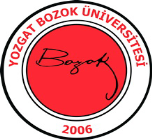 YOZGAT BOZOK ÜNİVERSİTESİ MEZUNİYET İŞLEMLERİ BAŞLATILMASI FORMU Bölüm                     :Öğrenci No             :T.C Kimlik No       : Telefon (cep)          :Adres                      :